Turčianske TepliceHorský hotel Bartoška, Čremošné 137, Čremošnéwww.rekreacnestrediska.sk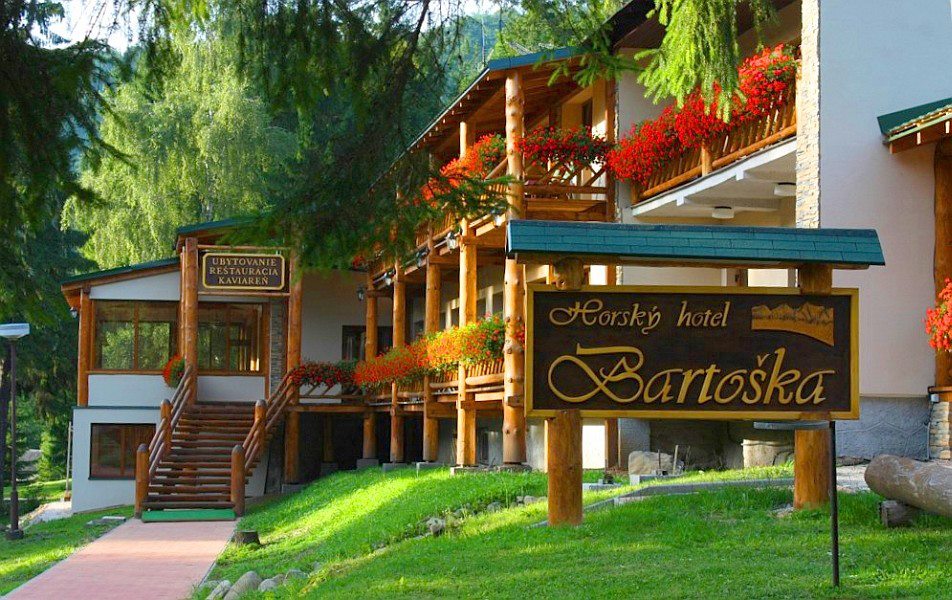 Miesto konania seminára:Cena ubytovania a stravy/osoba/1 deň/ osoba nad 15 rokov  je 22 EurCena ubytovania a stravy/osoba/1 deň/ osoba do 15 rokov je 20 Eur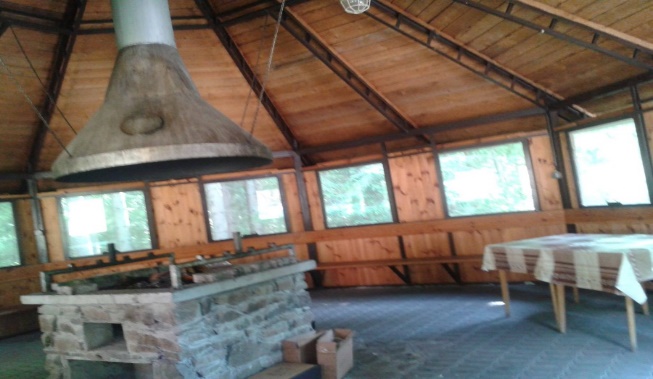 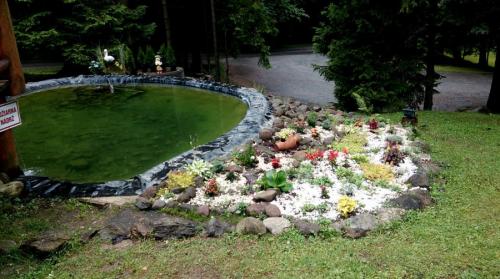 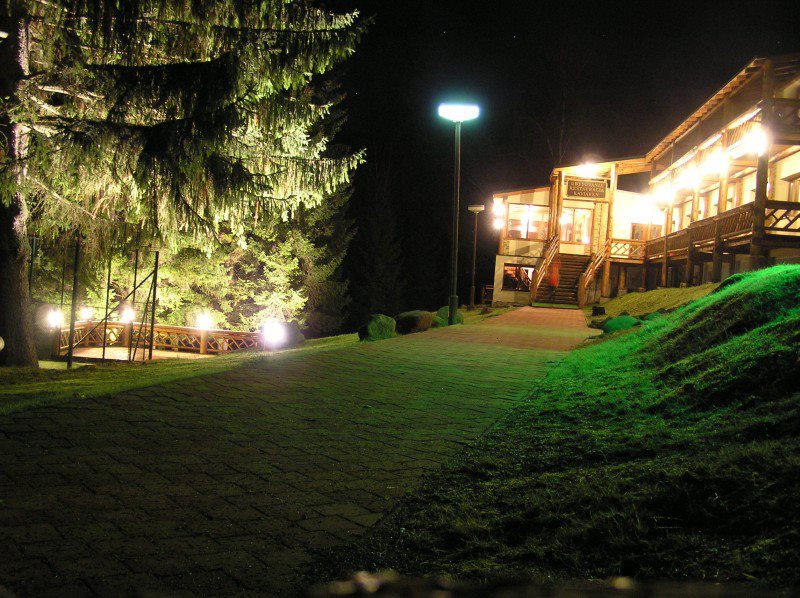 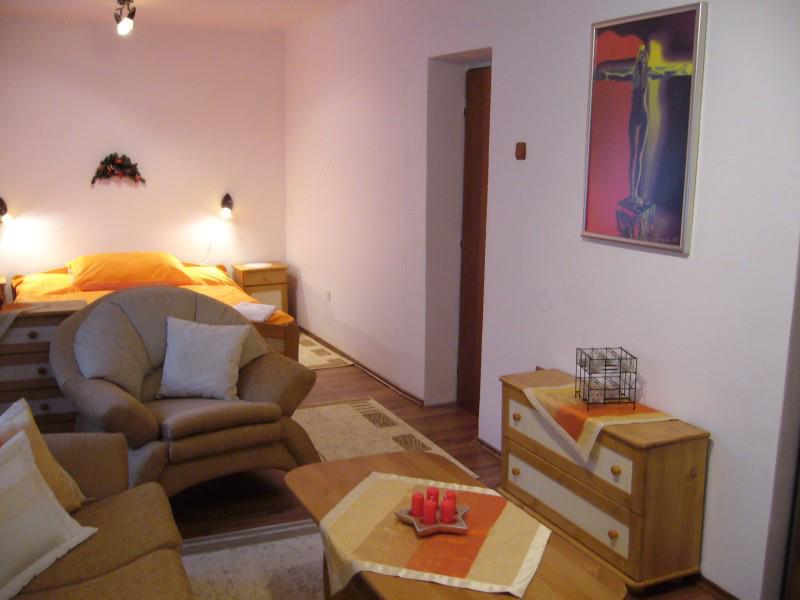 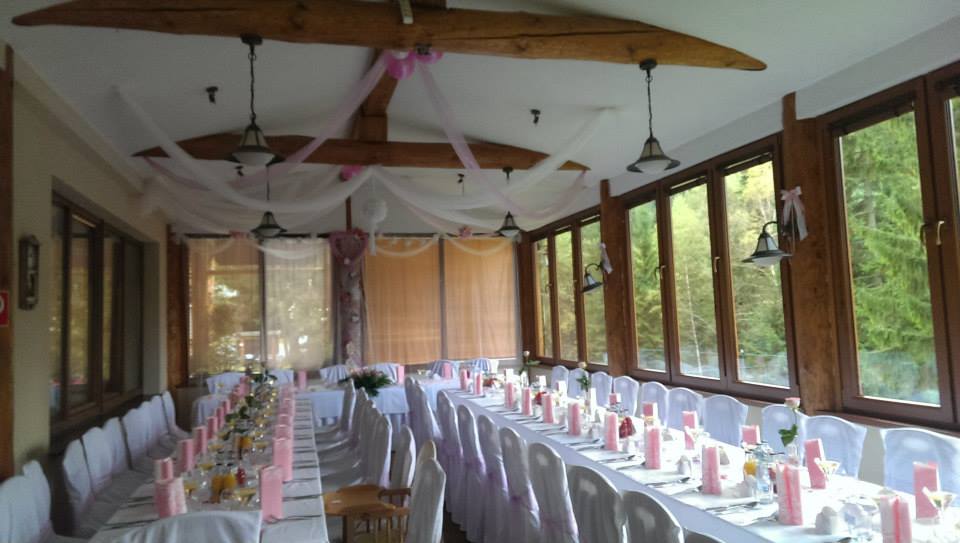 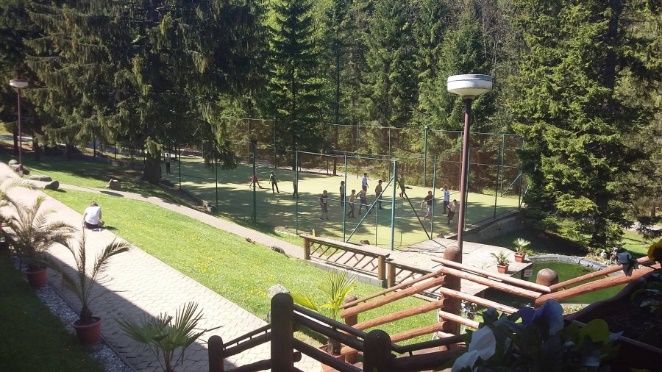 